Руководствуясь Уставом Ершовского муниципального района Саратовской области и в связи с введением в структуру Администрации Ершовского муниципального района Саратовской области (далее по тексту - Администрация) отдела по информатизации и программному обеспечению:1.Утвердить Положение об отделе по информатизации и программному обеспечению Администрации (Приложение №1).2.Отделу по информатизации и программному обеспечению   Администрации разместить настоящее распоряжение на официальном сайте администрации района в информационно-телекоммуникационной сети «Интернет» (https://adminemr.ru);3.Контроль за исполнением настоящего распоряжения возложить на руководителя аппарата Администрации Калинину С.В.Глава Ершовского муниципального района                                     С.А. ЗубрицкаяКопия вернаНачальник отдела кадров, делопроизводства и контроля ________________________________О.Н. Чипиго                                                                                                                Подпись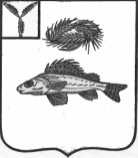 копияАДМИНИСТРАЦИЯ
ЕРШОВСКОГО МУНИЦИПАЛЬНОГО РАЙОНАСАРАТОВСКОЙ ОБЛАСТИАДМИНИСТРАЦИЯ
ЕРШОВСКОГО МУНИЦИПАЛЬНОГО РАЙОНАСАРАТОВСКОЙ ОБЛАСТИАДМИНИСТРАЦИЯ
ЕРШОВСКОГО МУНИЦИПАЛЬНОГО РАЙОНАСАРАТОВСКОЙ ОБЛАСТИАДМИНИСТРАЦИЯ
ЕРШОВСКОГО МУНИЦИПАЛЬНОГО РАЙОНАСАРАТОВСКОЙ ОБЛАСТИАДМИНИСТРАЦИЯ
ЕРШОВСКОГО МУНИЦИПАЛЬНОГО РАЙОНАСАРАТОВСКОЙ ОБЛАСТИАДМИНИСТРАЦИЯ
ЕРШОВСКОГО МУНИЦИПАЛЬНОГО РАЙОНАСАРАТОВСКОЙ ОБЛАСТИАДМИНИСТРАЦИЯ
ЕРШОВСКОГО МУНИЦИПАЛЬНОГО РАЙОНАСАРАТОВСКОЙ ОБЛАСТИАДМИНИСТРАЦИЯ
ЕРШОВСКОГО МУНИЦИПАЛЬНОГО РАЙОНАСАРАТОВСКОЙ ОБЛАСТИРАСПОРЯЖЕНИЕРАСПОРЯЖЕНИЕРАСПОРЯЖЕНИЕРАСПОРЯЖЕНИЕРАСПОРЯЖЕНИЕРАСПОРЯЖЕНИЕРАСПОРЯЖЕНИЕРАСПОРЯЖЕНИЕот14.07.202114.07.202114.07.2021№491-р491-рг.Ершовг.ЕршовОб утверждении Положения об отделе по информатизации и программного обеспечения.Об утверждении Положения об отделе по информатизации и программного обеспечения.Об утверждении Положения об отделе по информатизации и программного обеспечения.Об утверждении Положения об отделе по информатизации и программного обеспечения.Об утверждении Положения об отделе по информатизации и программного обеспечения.Об утверждении Положения об отделе по информатизации и программного обеспечения.